5000L-tank med AdBlue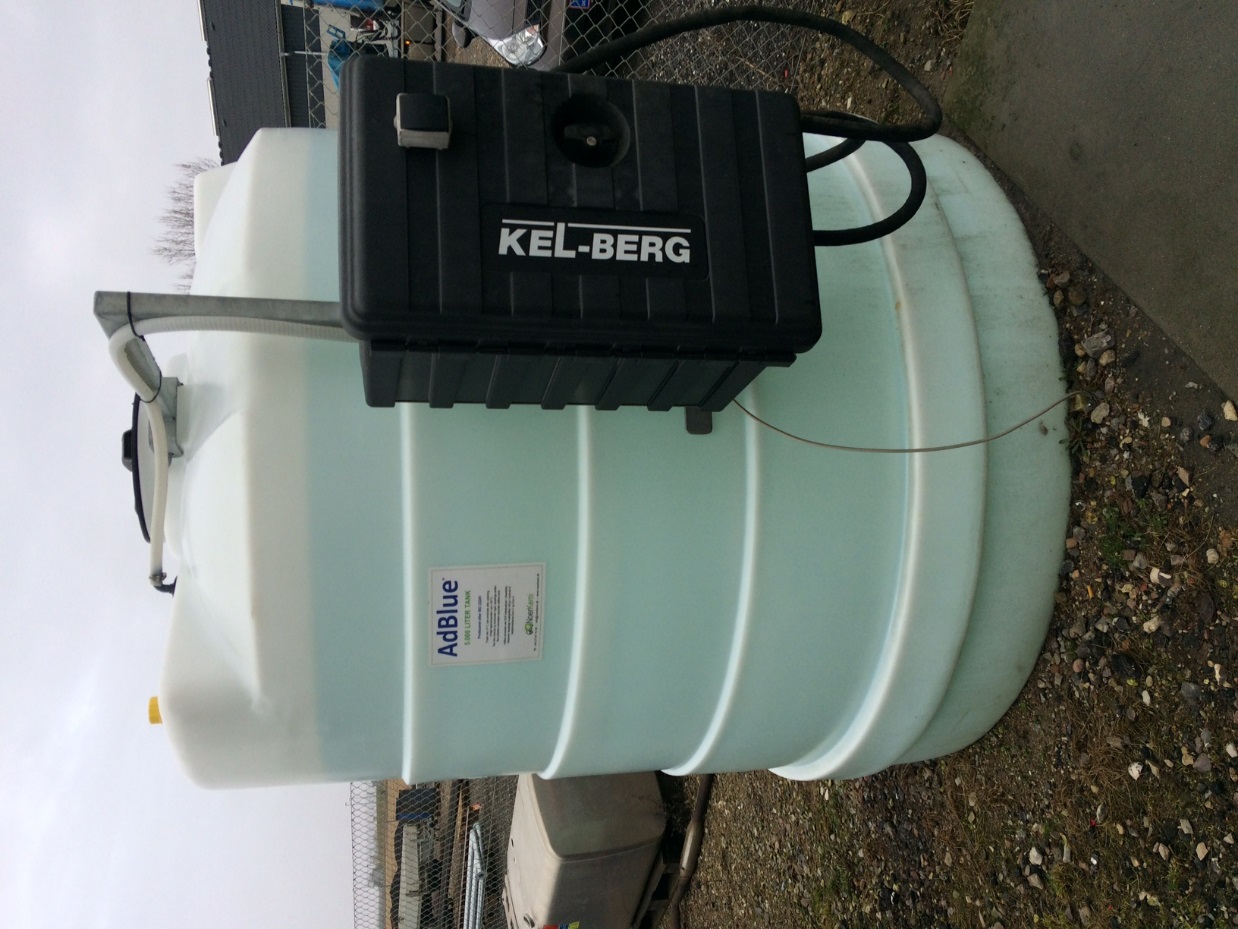 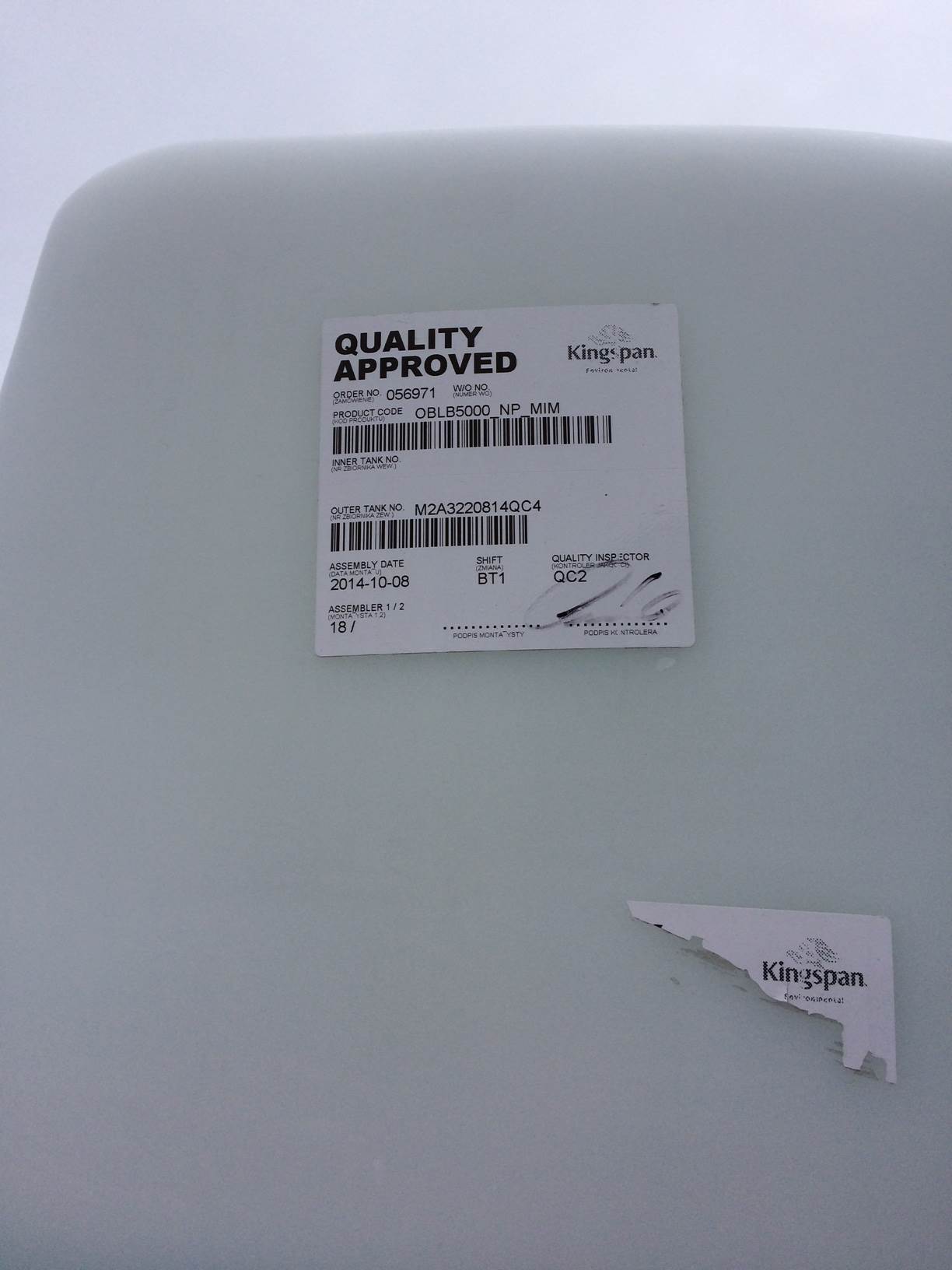 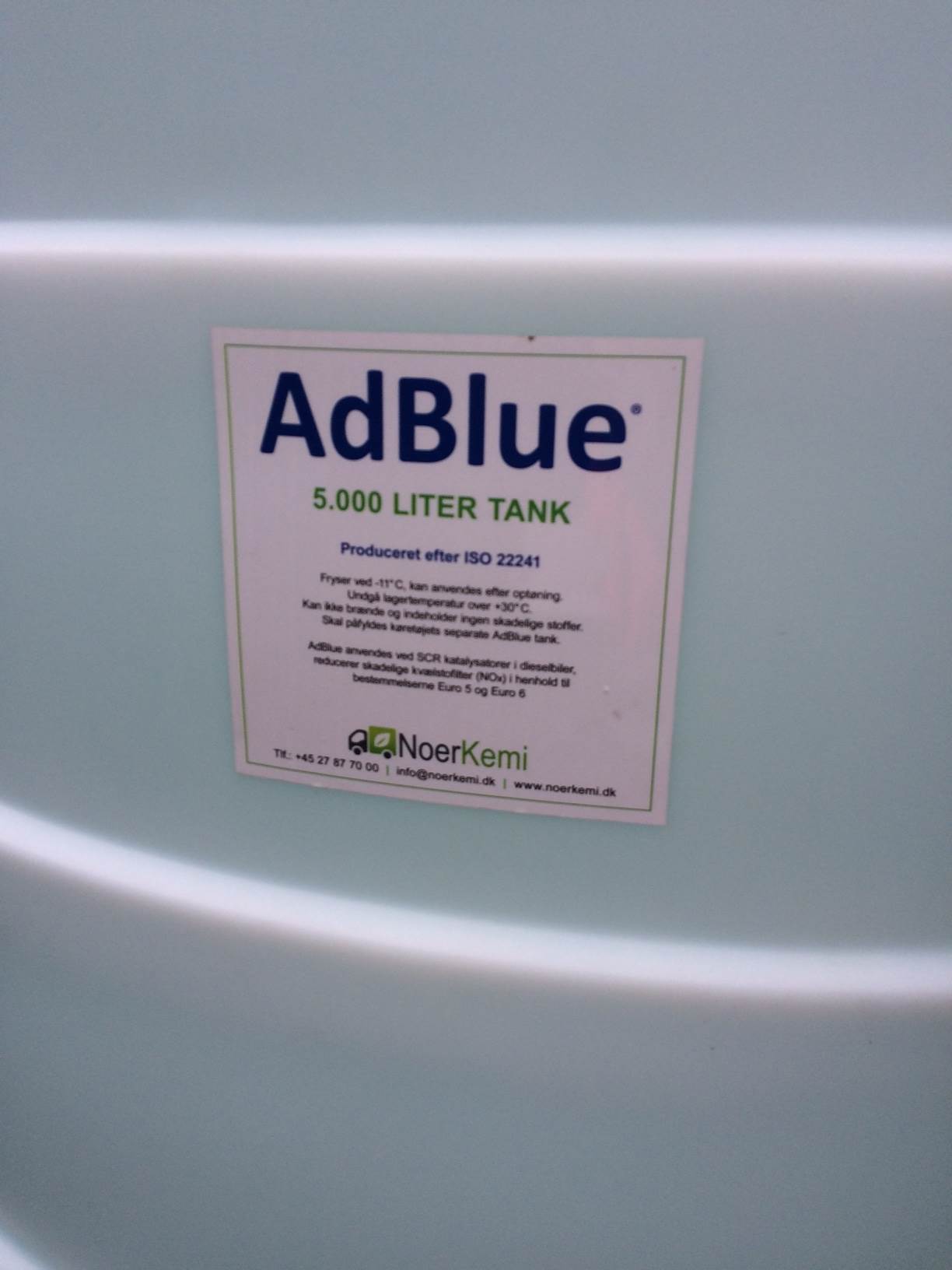 